Nowogród Bobrzański, 22 grudnia 2021r.GKIII.6220.7.2021.MJSOBWIESZCZENIE	Na podstawie art. 49 ustawy z dnia 14 czerwca 1960 r. Kodeks postępowania administracyjnego (t.j. Dz. U. z 2021 r. poz. 735. ze zm.), w związku z art. 74 ust. 3 ustawy z dnia 3 października 2008r. o udostępnianiu informacji o środowisku i jego ochronie, udziale społeczeństwa w ochronie środowiska oraz o ocenach oddziaływania na  środowisko (t.j. Dz. U. z 2021 r. poz. 247 ze zm.),zawiadamiam strony postępowaniao możliwości zapoznania się z wydanymi w dniu 22 grudnia 2021 r. postanowieniami: znak: GKIII.6220.7.2021.MJS tj. nakładającym na inwestora – Elektrownia PV 83 Sp. z o.o.  ul. Puławska 2, 02-566 Warszawa konieczność przeprowadzenia oceny oddziaływania na środowisko i sporządzenia raportu  o oddziaływaniu na środowisko dla przedsięwzięcia polegającego na: „Budowie Elektrowni Słonecznej wraz z infrastrukturą towarzyszącą działce nr ew. 1373, 1384/1, 1384/3, 1386, 1389, 1390, 1391, 1394, 1396, 1398, 1403, 1405/1, 1405/2, 1407/3, 1409, 1452/1, 1452/3, 1381/3, 1380, 1387, 1385, 1397/1, 1397/2, 1397/3, 1395, 1383/3, 1393, 1406, 1455/2, 1455/1, 1452/2, 1405/3, 1832 (obręb 0002) w obrębie ew. Nowogród Bobrzański , Gmina Nowogród Bobrzański (proj. Nowogród Bobrzański III)” oraz zawieszającym postępowanie w sprawie wydania decyzji o środowiskowych uwarunkowaniach do czasu przedłożenia raportu o oddziaływaniu przedsięwzięcia na  środowisko.Strony postępowania mają prawo zapoznać się z wydanymi postanowieniami oraz materiałami dotyczącymi planowanego przedsięwzięcia dostępnymi do wglądu stronom postępowania w siedzibie Urzędu Miejskiego w Nowogrodzie Bobrzańskim, lok. 203 w godzinach funkcjonowania Urzędu, telefonicznie 517886285 lub poprzez udostępnienie drogą elektroniczną.Informuję, zgodnie z art. 10 k.p.a. również, że:- Państwowy Powiatowy Inspektor Sanitarny w Zielonej Górze  w opinii z dnia 14 września 2021 r. (data wpływu: 14.09.2021r.) znak: NZ.9022.1.101.2021 wyraził stanowisko, iż w zakresie wymagań higienicznych i zdrowotnych nie zachodzi konieczność przeprowadzenia oceny oddziaływania na  środowisko,- Dyrektor Państwowego Gospodarstwa Wodnego Wody Polskie Zarządu Zlewni w Lwówku Śląskim wyraził opinię znak: WR.ZZŚ.3.435.193.2021.MD z dnia 26 października 2021r. (data wpływu: 29.10.2021r.), że dla przedmiotowego przedsięwzięcia nie zachodzi konieczność przeprowadzenia oceny oddziaływania na środowisko,- Regionalny Dyrektor Ochrony Środowiska w Gorzowie Wielkopolskim w opinii znak: WZŚ.4220.669.2021.AJ z dnia 14 września 2021r. (data wpływu: 14.09.2021r.) stwierdził, iż nie zachodzi konieczność przeprowadzenia oceny oddziaływania na środowisko dla przedmiotowego przedsięwzięcia.Ponieważ w powyższej sprawie liczba stron postępowania przekracza 10, zgodnie z art. 74 ust. 3 ustawy ooś oraz art. 49 k.p.a.- zawiadomienie zostaje zamieszczone na tablicy ogłoszeń przed Urzędem Miejskim w Nowogrodzie Bobrzańskim ul. J. Słowackiego 11 oraz na stronie Biuletynu Informacji Publicznej Urzędu Miejskiego w Nowogrodzie Bobrzańskim bip.nowogrodbobrz.pl.Zgodnie z art. 49 k.p.a. zawiadomienie uznaje się za doręczone po upływie 14 dni od dnia, w którym nastąpiło udostępnienie pisma w Biuletynie Informacji Publicznej.Z up. Burmistrzamgr inż. Mirosław WalencikZastępca Burmistrza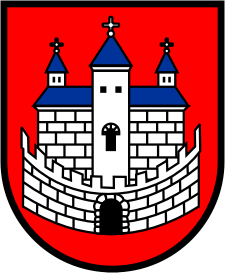 Burmistrz Nowogrodu BobrzańskiegoBurmistrz Nowogrodu BobrzańskiegoBurmistrz Nowogrodu Bobrzańskiegoul. J. Słowackiego 11      66-010 Nowogród Bobrzański NIP: 9291004928
e-mail: now.bobrz.um@post.pl
web: www.nowogrodbobrz.plDni i godziny urzędowania: Poniedziałek  8.00-16.00wtorek - piątek.7.00 – 15.00Nr telefonów i faksów:   Centrala   68 329-09-62Fax             68 329-09-62Nr telefonów i faksów:   Centrala   68 329-09-62Fax             68 329-09-62